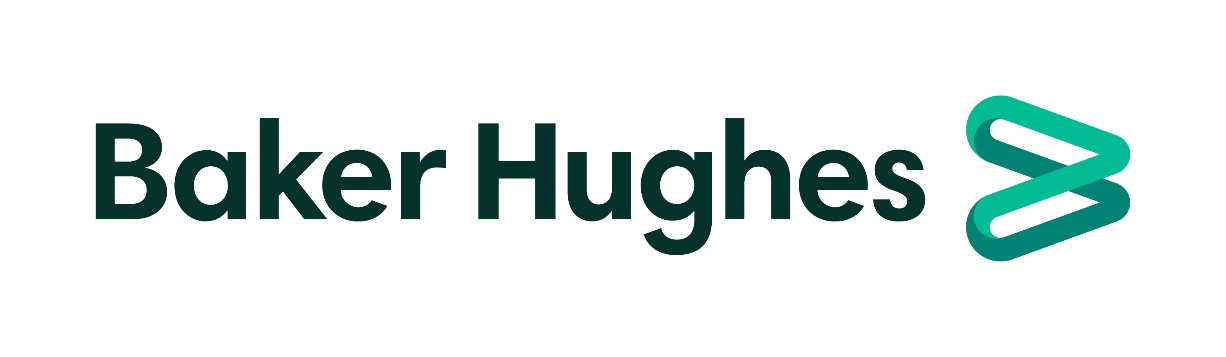 Role Summary: Working in strict collaboration with Global Service People Leaders You will help Baker Hughes to lead the energy transition and the industry digitalization. You will be assigned to a technical project for a 6 months length Internship in one of the following disciplines according to your specific background: Field Service Operation, Field Service Management, Outage Excellence, Forecast & Planning, Resource Management, Technical Training Management.Essential Responsibilities: Work on a 6 months length   assignment/project within Oil & Gas & Energy Industry in Global Services Organization to stretch your learning and skillsetParticipate in training sessions and complete self-study assignmentsReceive active Coaching and MentoringUse your academic knowledge to complete assigned project(s), deliver customer outcomes and improve the operation of our businessLearn and utilize software associated with assigned tasksNetwork globally and cross-functionally with other interns; interact with global business leaders cross-functionallyRigorously apply Health, Safety and Environment (HS&E) standards in all situations using BHGE systems and procedures in service of maintaining and further developing the safety cultureEssential qualifications/requirements: Recently graduated from Master-level degree program in one of the following disciplines: Mechanical Engineering, Aeronautical Engineering, Energy Engineering, Computer Science or Computer Science Engineering.Maintain a GPA (grade) greater than or equal to 3.0 out of 4.0 or the equivalent (105/110 for Italy)Fluency in English (oral and written)EU work permit Desired Characteristics: Demonstrates effective written and oral communication, integrity, critical thinking/analytical skills, agility/flexibility, a continuous learning mindset, a high “say-do” ratio (execute on your commitments), teamwork and collaboration, drive for results.Send applications via e-mail to Marco Ruggiero: marco.ruggiero@bhge.com (object: POLIBA_contact)DEADLINE: 15/02/2020PLACE OF WORK: FirenzeLinks: https://careers.bakerhughes.com/global/en/aspirehttps://careers.bakerhughes.com/global/en/aspire-program-field-engineering?_ga=2.142431290.945395715.1580136303-913477967.1572881833